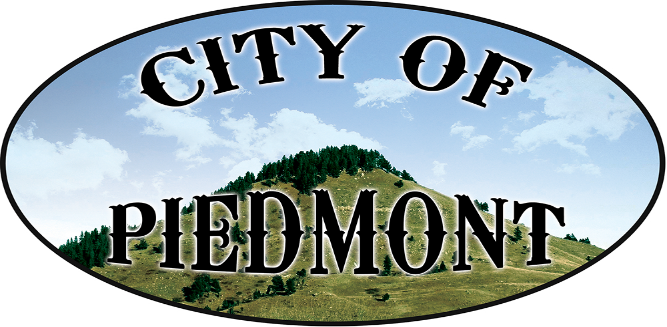 \111 2nd St. PO Box 101, Piedmont, SD /Piedmont1@rushmore.com/piedmontsd.comPhone 605-716-5495/Fax 605-716-6013NoticeThe Piedmont Board of Trustees will be having a Special Meeting on Tuesday, September 26that 6:30 p.m.at Piedmont City Hall. AgendaWaste water: AE2S Engineering*Curt Huss – Discuss/Decide Safe Routes to Schools work order*Dustin Dale – Discuss/Decide Masterplan for wastewater2nd Reading of Ordinance 2017-07 the 2018 BudgetApprove Minutes from September 5th meeting. Discuss/Decide Stagebarn letter				AdjournThis institution is an equal opportunity provider.